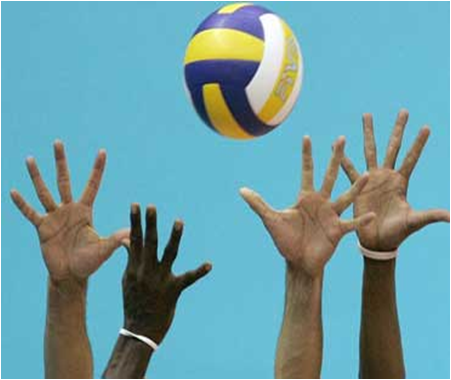 INSTITUTO SUPERIOR DEL PROFESORADO DE EDUCACION FISICA “NORTE ARGENTINO”CRONOGRAMA DE ACTIVIDADES – AÑO 2.010 – TERCER AÑO “A” – VIERNES – HS.11, 00INSTITUTO SUPERIOR DEL PROFESORADO DE EDUCACION FISICA “NORTE ARGENTINO”CRONOGRAMA DE ACTIVIDADES – AÑO 2.010 – TERCER AÑO “A” – VIERNES – HS.11, 00MARZOMARZOABRILABRILABRILABRILABRIL19260209162330TEORICO/PRACTICOEVALUAC./PRACTICOFERIADOTEOR/PRACT.TEOR/PRACT.EVAL/PRACT.EVALUACIONPresentación de la MateriaRepaso de los fundamentos vistos.UNIDAD Nº1Aspectos a tener en cuenta para la org.de una clase de VoleyJerarquización de los ejercicios: Primarios-Secundarios-Globales.-Marco Teórico y Práctico en fundamentos vistos.-Mostración con alumnos en campoEXPOSICIÓNPor grupo sobre ejemplos de la Jerarquización de ejercicios desde la concepción de la cátedra.-Adaptación a otros deportes.-Ejemplos de aplicación.-SEMANA SANTAUNIDAD Nº2Saque Tenis: Descripción Técnica.-Metodología de Aprendizaje con ejercicios  Primarios-Secundarios y Globales.-Practica con alumnos en cancha.-UNIDAD Nº2Saque Tenis:Metodología de Aprendizaje con ejercicios en circuito: Primarios-Secundarios y Globales.-Practica con alumnos en cancha.-Demostración  y Explicación practica de la primera evaluación sobre Saque Tenis.-EXPOSICIÓNPor grupo s/un circuito con ejerc.primar.Por grupo s/un circuito con ejerc.secund.Por grupo s/un circuito con ejerc.globalesPor grupo s/un circuito con ejerc. primar., secundarios y globales.-PRACTICO Nº1Saque TenisDISTANCIAModalidadSobre 10 saques se debe sacar 3 cortos; 3 medios y 3 largos quedando el último libre a donde desee el alumno.-Las zonas son de 3m x 9m.-MAYOMAYOMAYOMAYOJUNIOJUNIOJUNIOJUNIO0714212804111825TEOR/PRACT.EVALUACIONTEORICOEVAL/PRACT.TEOR/PRACT.TEOR/PRACT.EVALUACIONCONSULTAUNIDAD Nº3El Remate: Descripción Técnica.-Metodol. de Aprendizaje con ejercicios primarios, secundarios y globales.-Practica en campo de juego.-Ejercicios y driles.-Demostración  y Explicación practica de la evaluación sobre Remate PRACTICONº2Saque Tenis“DIRECCION”ModalidadSobre 10 saques se debe sacar 3 a derecha ; 3 al medio y 3 a izquierda.- quedando el último libre a donde desee el alumno.-Las zonas son de 3m x 9m.-Recuperación del Practico nº1.-EXPOSICIÓNPPSSaque Tenis y Remate.- Descripción Técnica.-Metodología de Aprendizaje con ejercicios  Primarios-Secundarios y Globales.-VIDEOS EDUCATIV.EXPOSICIÓNPor grupo s/un circuito con ejerc.primar.Por grupo s/un circuito con ejerc.secund.Por grupo s/un circuito con ejerc.globalesPor grupo s/un circuito con ejerc. primar., secundarios y globales.-UNIDAD Nº2y 3Aspectos Reglament. de cada uno de ellos.-Aplicación Practica en juego.-Ejerc. Global en cancha aplicando los fundamentos vistos.-UNIDAD Nº3Demostración y Explicación practica de la Evaluación de Remate desde distintas posiciones.Practica con ejercicios secundarios en cancha.-PRACTICO Nº3El RemateModalidadSobre un total de 10 remates, 3 en cada posic. (4-3-2) realizar uno en diagonal, otro a paralela y otro libre; el ultimo desde cualquiera de las posiciones y libreRecuperación del Practico nº2.Revisión sobre los temas desarrollados.-Presentación de trabajos monográficos en PPS.-